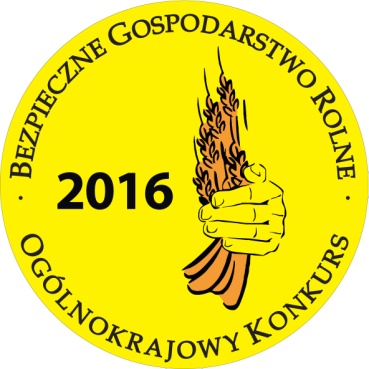 Organizatorzy: - Ministerstwo Rolnictwa i Rozwoju Wsi, - Kasa Rolniczego Ubezpieczenia Społecznego, - Państwowa Inspekcja Pracy,- inne instytucje działające na rzecz poprawy zasad bezpieczeństwa  w gospodarstwach rolnych.Celem Konkursu: - promocja zasad ochrony zdrowia i życia w środowisku pracy 
         rolnika,- popularyzowanie przyjaznych i bezpiecznych gospodarstw rolnych.Uczestnicy:- w konkursie mogą brać udział rolnicy prowadzący indywidualną 
         działalność rolniczą, podlegający ubezpieczeniu społecznemu 
         rolników (przynajmniej jeden z właścicieli).Zgodnie z Regulaminem Konkursu Komisje będą oceniały: - ład i porządek w obrębie podwórza, zabudowań i stanowisk pracy,- stan budynków inwentarskich i gospodarczych, w tym: schodów 
         i używanych drabin oraz instalacji i urządzeń elektrycznych,- wyposażenie maszyn i urządzeń używanych w gospodarstwie w 
         osłony ruchomych części, podpory i inne zabezpieczenia przed 
         wypadkami,- stan techniczny maszyn i urządzeń stosowanych w gospodarstwie,- warunki obsługi i bytowania zwierząt gospodarskich,- stosowanie, stan i jakość środków ochrony osobistej,- rozwiązania organizacyjne, technologiczne i techniczne 
         wpływające na bezpieczeństwo osób pracujących i przebywających 
         w gospodarstwie rolnym,- estetyka gospodarstw.Regulamin oraz formularz zgłoszenia do Konkursu dostępne są na stronie internetowej KRUS: www.krus.gov.pl oraz w jednostkach organizacyjnych Kasy. Termin nadsyłania zgłoszeń mija 31 marca 2016 roku.W imieniu organizatorów zapraszamy do udziału w Konkursie.